Below you’ll find a mixture of active and counting challenges! Choose which ones you would like to try and count each one in Spanish as you are doing it. Add your total number the boxes below. Watch this video to help you learn the numbers https://youtu.be/uEM7Ytpa_mcShare your counting with your family, teachers and with us on Twitter @languagesnac Spanish Numbers0  cero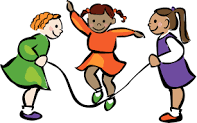 Salta a la cuerda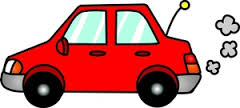 Cuenta los coches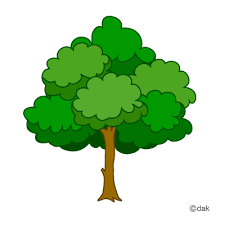 Cuenta los árboles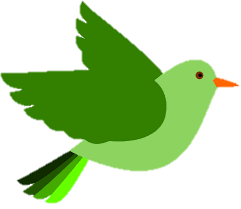 Cuenta los pájaros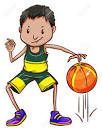 Rebota la pelota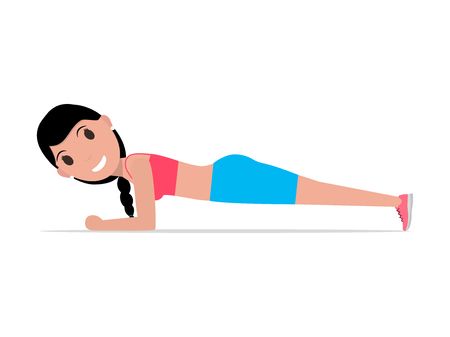 Haz la plancha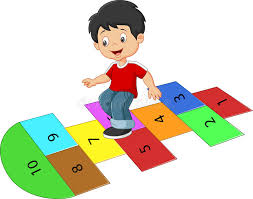 Juega a la rayuela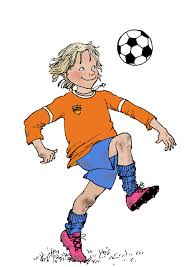 Da toques al balón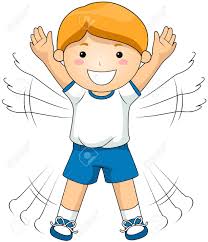 Haz saltas en estrella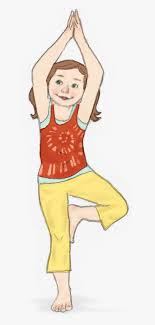 Haz la postura del árbol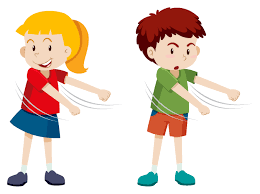 Baila el floss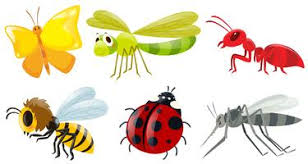 Cuenta los insectosSpanishEnglishNotesSalta a la cuerdaSkipYou can do this using a skipping rope or just skipping.Cuenta los cochesCount the cars in the streetCount the cars you can see parked or which pass.Cuenta los árbolesCount the treesCount the trees you see on a walk or in your garden.Cuenta los pájarosCount the birdsPick a location and watch for a set time.  How many birds can you see?Rebota la pelotaBounce a ballBounce a ball as many times as you can.  Count in Spanish as you’re doing it and note your highest score.Haz la planchaDo a plankHold it for as long as you can and count in Spanish while you are doing it.Juega a la rayuelaPlay hopscotchMake a hopscotch grid outside and say the numbers in Spanish as you play.Da toques al balónDo some keepy-uppiesDo as many as you can and count them up in Spanish as you go.Haz saltas en EstrellaDo some star jumpsDo as many as you can and count them in Spanish as you go.Haz la postura del árbolDo a yoga tree poseHold it for as long as you can and count your time in Spanish.Baila el flossDance the flossDo as many flosses as you can and count them in Spanish.  Switch to other dances if you know them.Cuenta los insectosCount the insectsDo a minibeast count.  In an area outside, see how many insects you can find and note your numbers in Spanish.1
uno11
once21
veintiuno31
treinta y uno41
cuarenta y uno51
cincuenta y uno61
sesenta y uno71
setenta y uno81
ochenta y uno91
noventa y uno2
dos12
doce22
veintidós32
treinta y dos42
cuarenta y dos52
cincuenta y dos62
sesenta y dos72
setenta y dos82
ochenta y dos92
noventa y dos3
tres13
trece23
veintitrés33
treinta y tres43
cuarenta y tres53
cincuenta y tres63
sesenta y tres73
setenta y tres83
ochenta y tres93
noventa y tres4
cuatro14
catorce24
veinticuatro34
treinta y cuatro44
cuarenta y cuatro54
cincuenta y cuatro64
sesenta y cuatro74
setenta y cuatro84
ochenta y cuatro94
noventa y cuatro5
cinco15
quince25
veinticinco35
treinta y cinco45
cuarenta y cinco55
cincuenta y cinco65
sesenta y cinco75
setenta y cinco85
ochenta y cinco95
noventa y cinco6
seis16
dieciseis26
veintiseis36
treinta y seis46
cuarenta y seis56
cincuenta y seis66
sesenta y seis76
setenta y seis86
ochenta y seis96
noventa y seis7
siete17
diecisiete27
veintisiete37
treinta y siete47
cuarenta y siete57
cincuenta y siete67
sesenta y siete77
setenta y siete87
ochenta y siete97
noventa y siete8
ocho18
dieciocho28
veintiocho38
treinta y ocho48
cuarenta y ocho58
cincuenta y ocho68
sesenta y ocho78
setenta y ocho88
ochenta y ocho98
noventa y ocho9
nueve19
diecinueve29
veintinueve39
treinta y nueve49
cuarenta y nueve59
cincuenta y nueve69
sesenta y nueve79
setenta y nueve89
ochenta y nueve99
noventa y nueve10
diez20
veinte30
treinta40
cuarenta50
cincuenta60
sesenta70
setenta80
ochenta90
noventa100
cien100cien101ciento uno200doscientos300trescientos400cuatrocientos500quinientos600seiscientos700setecientos800ochocientos900novecientos1000mil2000dos mil2018dos mil dieciocho